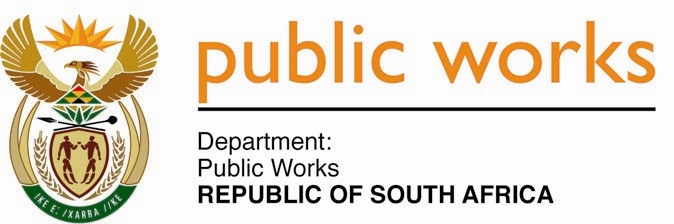 MINISTRYPUBLIC WORKS AND INFRASTRUCTUREREPUBLIC OF SOUTH AFRICA Department of Public Works l Central Government Offices l 256 Madiba Street l Pretoria l Contact: +27 (0)12 406 1627 l Fax: +27 (0)12 323 7573Private Bag X9155 l CAPE TOWN, 8001 l RSA 4th Floor Parliament Building l 120 Plain Street l CAPE TOWN l Tel: +27 21 402 2219 Fax: +27 21 462 4592 www.publicworks.gov.za NATIONAL ASSEMBLYWRITTEN REPLYQUESTION NUMBER:					        	1135 [NO. NW1387E]INTERNAL QUESTION PAPER NO.:				12 of 2022DATE OF PUBLICATION:					        	25 MARCH 2022DATE OF REPLY:						            01 APRIL 20221135	Ms S J Graham (DA) asked the Minister of Public Works and Infrastructure:With regard to the governance structure of the Independent Development Trust, what (a) is the number of trustees who (i) must be appointed by her and (ii) are currently appointed, (b) is the date on which the term of office of each trustee ends, (c) is the name of each office bearer of the Board of Trustees and (d) are the details of the Accounting Authority including the details of the (i) posts with officials in an acting capacity, (ii) reasons for not filling the posts permanently and (iii) progress on filling the posts permanently?						    							  NW1387E_______________________________________________________________________________REPLY:The Minister of Public Works and Infrastructure:(i) Two(ii) TwoThe Board of the IDT is appointed for a period of four years with effect from the date when the Trustees received their letter of authority, dated 05 July 2021.The Accounting Authority is the Board of Trustees. The following are the names of the Board members: Ms Tebogo Malaka: Chairperson, but currently acting as the CEO.Ms Zimbini Hill: Interim Chairperson Mr Timothy SukaziDr Michael SutcliffeMr Krishen Sukdev Ms Lerato KumaloMs Karabo Joyce SiyilaMs Nthabiseng MkhwanaziProf Raymond NkadoMr Mpilo MbambisaMr Lufuno NevondweMs Rehana Parkeri) The details of posts with officials in an acting capacity are as follows:•	Regional General Manager: North West Office •	General Manager: Portfolio Management Services •	Executive Head: Corporate Services Unit •	Regional General Manager: Limpopo Office •	Regional General Manager: Mpumalanga Office •	Senior Manager: Legal Services •	General Manager: Financial Management •	Project Accountant – National Office •	Senior Business Analyst •	Human Resource Development Manager •	Personal Assistant to the CEO •	Programme Manager: Northern Cape•	Committee Officer •	Manager: Employee RelationsThese posts have not been permanently filled is due the history of the IDT, whereby the entity has been confronted with a going concern for the last 10 years. The IDT has gone through several phases of turnaround, of which the strategy of 2017 identified the most desirable organisational structure that reduced the staff complement to 310. However, there was a skewed balance between project management and admin staff. The latter formed the majority. There was a process of right-sizing the organisation that was required to be undertaken. The financial challenges and the uncertainty of the future of the IDT led to some of staff leaving. Since 2020, some of the vacant posts could not be filled because the IDT was not generating adequate funding to cover the employee costs.To date, the progress on filling vacancies is as follows: New appointments - the positions below were filled:Chief Financial Officer.Chief Audit Executive.Company Secretary.General Manager: Corporate Services Unit.Senior Manager: Risk and Compliance.2 Internal Auditors.General Manager: Portfolio Management Services – To be advertised on 3 April 2022Executive Head: Project Management Services Unit (PMSU) – Position on advert stage. Senior Manager: Legal Services – Position advertised. General Manager: Financial Management – Negotiations and offer stage. Project Accountant – Priority list for advert. Manager: Employee Relations - Position advertised. Chief Information Officer - Position advertised. General Manager: Supply Chain - The position was re-advertised on 13 February 2022.  Executive Manager:  Corporate Services Unit - Position to be re-advertised. Supply Chain Practitioners – at shortlisting stage.